Yearly Student Evaluation - Mentor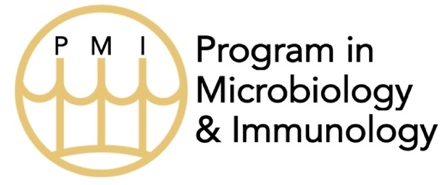 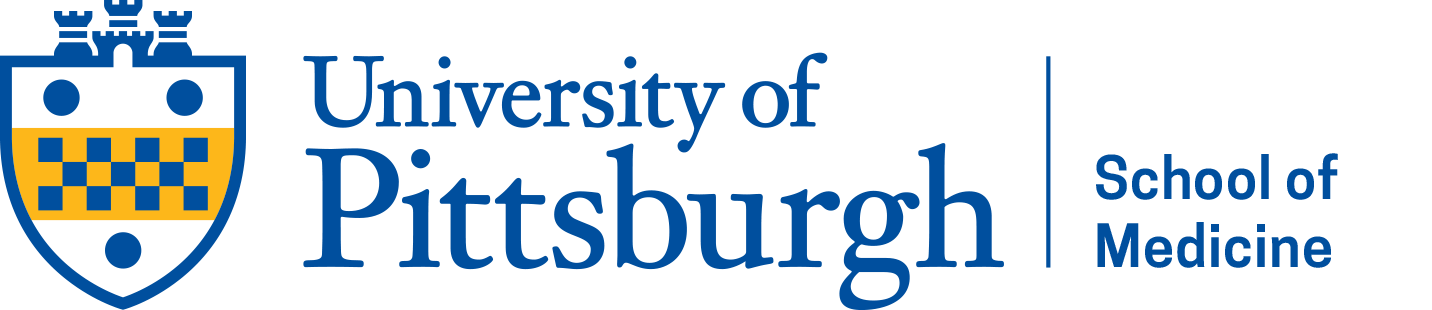 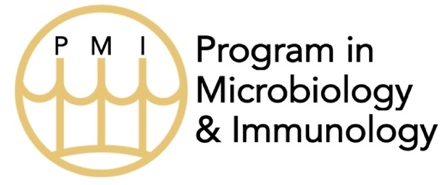 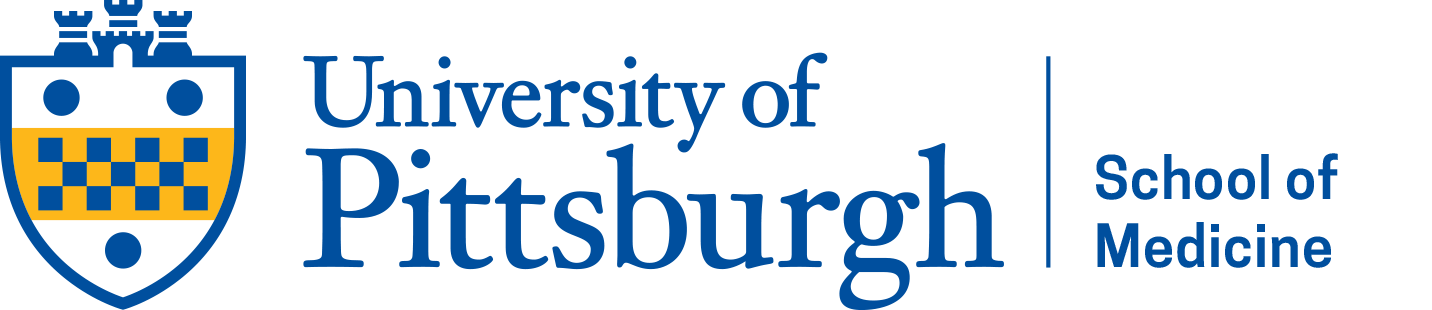 Student name:       Date:       Please provide a brief synopsis of the student’s progress, noting any major concerns. Specifically comment on the status of current and upcoming publications*. This statement will be shared with the student.  *All students are required to have published [or accepted for publication] at least one first-author manuscript of original research before defending their dissertation.Optional: Please discuss any major concerns you have with the student that you feel should be brought to the attention of the PMI Evaluations Committee. This statement will NOT be shared with the student.OutstandingExcellentAcceptableNotAcceptableUnable to AssessEffort in LabReads Primary LiteratureIndependenceAnalytical SkillsAbility to Perform Technical TasksAbility to ExpressSelf VerballyAbility to ExpressSelf in WritingAbility to Interactwith OthersIntegrity in Lab WorkContributes Intellectually to LabOverall Evaluation: